Publicado en Madrid el 15/01/2019 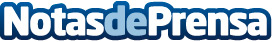 Ana Belén Toribio se afianza profesionalmente con la revista GastrostyleNacida en Palencia, Ana Belén Toribio es una de las pocas sumillers y periodistas que existen en nuestro país. Su revista 'Gastrostyle' se ha convertido en un referente en la gastronomía para profesionales del sector, donde ejerce, a partes iguales, como cronista y crítica gastronómica a la par que escritora sobre el mundo del vino. Adicionalmente asiste a catas e imparte y recibe formación continuaDatos de contacto:GustavoNota de prensa publicada en: https://www.notasdeprensa.es/ana-belen-toribio-se-afianza-profesionalmente-con-la-revista-gastrostyle Categorias: Nacional Gastronomía Sociedad http://www.notasdeprensa.es